The Requirements (CAV) group has continued its review of the Environment Sensing Subsystem, in particular, the AIMs that contribute to the creation of the Basic and Full World Representation (BWR/FWR). The result has been incorporated into the original document in Use Cases and Functional RequirementsMoving Picture, Audio and Data Coding by Artificial Intelligencewww.mpai.communityPublic documentN6962022/05/18SourceRequirements (CAV)TitleMPAI-CAV Progress report and plansTargetMPAI-20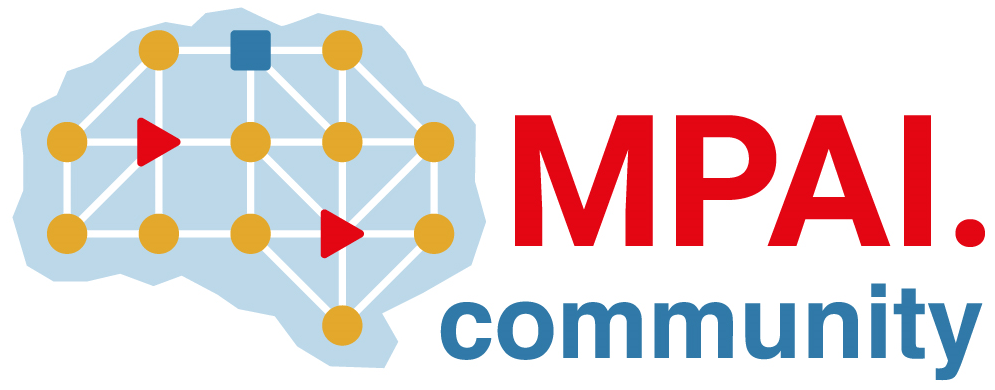 